ESCOLA DE DIREITO E DE ADMINISTRAÇÃO PÚBLICA DO IDP - EDAP EDITAL DO grupo DE PESQUISA “DEMOCRATIZAÇÃO DA LINGUAGEM e ACESSO À JUSTIÇA”EDITAL n.º 01/2023O Grupo de Pesquisa “Democratização da Linguagem e Acesso à Justiça”, por intermédio do Instituto Brasileiro de Ensino, Desenvolvimento e Pesquisa - IDP, estabelece as normas para a realização da seleção  de interessados em suas atividades no ano de 2023.1. INSCRIÇÃOArt. 1.º O discente, devidamente matriculado na graduação, especialização, mestrado e doutorado em Direito no IDP, poderá pleitear uma vaga como membro do Grupo de Pesquisa.Art. 2.º O estudante de outra instituição de ensino ou bacharel em Direito tembém poderá se candidatar. Art. 3.º A inscrição será realizada por e-mail seguindo as seguintes orientações:a) Assunto: “Processo Seletivo do Grupo de Pesquisa Democratização da Linguagem e Acesso à Justiça.”b) Corpo do e-mail: dados pessoais (nome completo, telefone, endereço, CPF, link do currículo lattes). c) Texto breve, com até 200 palavras, explicando o motivo pelo qual tem interesse em participar do grupo.Art. 4.° O e-mail deverá ser endereçado para olivia.freitas@idp.edu.br até o dia 6 de maio de 2023.2. SELEÇÃOArt. 5.º Os candidatos farão o processo seletivo entre os dias 8 a 12 de maio de 2023, de forma online, pela plataforma google meet, de acordo com o link que será encaminhado para o e-mail de inscrição.Art. 6.º Os critérios de seleção serão analisados por meio de entrevista realizada pela coordenadora do grupo de pesquisa. 3. CLASSIFICAÇÃO E RESULTADO Art. 7.º O resultado da seleção será divulgado até o dia 16 de maio de 2023, por e-mail direcionado aos eleitos.4. objetoArt. 8.º  Constitui objeto deste edital a seleção de, no máximo, 9 (nove) membros voluntários, desde que preencham os requisitos deste edital.5. atividades a serem desenvolvidas Art. 9.º O Grupo de Pesquisa “Democratização da Linguagem e Acesso à Justiça” propõe realização de pesquisa acadêmica voltada para as teorias da linguagem aplicadas ao campo jurídico. Em 2023, serão desenvolvidas três linhas de pesquisa: I – a relevância do amicus curiae para a democratização da linguagem jurídica;II – aplicação da linguagem visual (legal design e visual law) em peças jurídicas; III – o acesso à justiça por meio da linguagem jurídica.Art. 10. As atividades serão coordenadas pela professora doutora Olívia Rocha Freitas, responsável por organizar, planejar e validar as atividades de produção e revisão textuais. Art. 11. Os membros deverão:I – dispor de, no mínimo, 4 (quatro) horas semanais para o desenvolvimento das atividades do grupo;II - participar de todas as reuniões ordinárias (semanais) e extraordinárias do grupo;II – aperfeiçoar seus conhecimentos em língua portuguesa por meio das oficinas ministradas pela coordenadora; III – formular um plano de trabalho a ser validado pela coordenadora;IV – participar de discussões e aprimoramento do conhecimento por meio de redes sociais associadas ao Grupo;V – submeter suas produções jurídicas à análise da coordenadora;VI – reforçar a divulgação e a realização dos eventos acadêmicos promovidos pelo Grupo;VII – produzir um artigo científico ao final do semestre de 2023 sob a orientação da coordenadora.6 APROVEITAMENTO DAS ATIVIDADES COMPLEMENTARESArt. 12. O aproveitamento de atividades para o cômputo de atividades complementares se dará de acordo com o disposto a seguir:I – o discente deverá apresentar requerimento próprio e anexar o formulário de atividades contendo a assinatura da coordenadora;II – a carga horária a ser computada será proporcional às atividades desenvolvidas em conformidade com as normas de aproveitamento de atividades complementares do IDP.7. DISPOSIÇÕES FINAISArt. 13. O ato de inscrição implica o conhecimento e a integral concordância do candidato com as condições estabelecidas neste edital.Art. 14. A participação no Projeto de Pesquisa não estabelece qualquer vínculo empregatício com a Instituição.Art. 15. Casos omissos serão resolvidos pela coordenação do Grupo.Brasília, 10 de abril de 2023.                                                       Olívia Rocha Freitas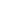 Coordenadora do Grupo de Pesquisa “Democratização da Linguagem e Acesso à Justiça”Escola de Direito e de Administração Pública do IDP – EDAPANEXO 1 - TERMO DE COMPROMISSOGrupo de Pesquisa Democratização da Linguagem e Acesso à JustiçaEu___________________________________________________________________RA:Declaro ter ciência das atividades a serem realizadas no Grupo de Pesquisa Democratização da Linguagem e Acesso à Justiça, de acordo com o Edital n.º 1/2023, de 10 de abril de 2023, em seu artigo 11, conforme descrito a seguir:Art. 11. Os membros deverão:I – dispor de, no mínimo, 4 (quatro) horas semanais para o desenvolvimento das atividades do grupo;II - participar de todas as reuniões ordinárias (semanais) e extraordinárias do grupo;II – aperfeiçoar seus conhecimentos em língua portuguesa por meio das oficinas ministradas pela coordenadora; III – formular um plano de trabalho a ser validado pela coordenadora;IV – participar de discussões e aprimoramento do conhecimento por meio de redes sociais associadas ao Grupo;V – submeter suas produções jurídicas à análise da coordenadora;VI – reforçar a divulgação e a realização dos eventos acadêmicos promovidos pelo Grupo;VII – produzir um artigo científico ao final do semestre de 2023 sob a orientação da coordenadora.Por estar ciente e de acordo com todo o conteúdo do edital, firmo o presente.Brasília, _____ de _________________ de 2023.Assinatura do aluno(a)